Gobierno del Estado de PueblaSecretaría de Servicios Legales yDefensoría PúblicaOrden Jurídico PoblanoReglamento para el funcionamiento de establecimientos comerciales del Municipio de Atlixco del Estado de Puebla.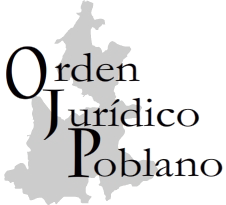 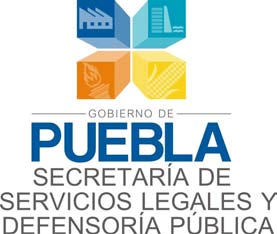 REFORMASCONTENIDOREGLAMENTO    PARA     EL     FUNCIONAMIENTO    DE     ESTABLECIMIENTOS COMERCIALES ..................................................................................................... 4ARTÍCULO 1 ............................................................................................................ 4ARTÍCULO 2 ............................................................................................................ 4ARTÍCULO 3 ............................................................................................................ 4ARTÍCULO 4 ............................................................................................................ 5CAPÍTULO II DE LOS ESTABLECIMIENTOS COMERCIALES Y DE LAS CONDICIONES PARA SU FUNCIONAMIENTO. ...................................................................................... 5ARTÍCULO 6 ............................................................................................................ 5ARTÍCULO 7 ............................................................................................................ 6CAPÍTULO III OBLIGACIONES DE LOS COMERCIANTES. ............................................ 6ARTÍCULO 8 ............................................................................................................ 6CAPÍTULO IV PROHIBICIONES PARA LOS COMERCIANTES. ....................................... 6ARTÍCULO 9 ............................................................................................................ 6CAPÍTULO   V   DE   LA   LICENCIA   DE   FUNCIONAMIENTO   Y   DEL   INICIO   DE OPERACIONES. ........................................................................................................... 7ARTÍCULO 10 .......................................................................................................... 7ARTÍCULO 11 .......................................................................................................... 7ARTÍCULO 12 .......................................................................................................... 7ARTÍCULO 13 .......................................................................................................... 7ARTÍCULO 14 .......................................................................................................... 8ARTÍCULO 15 .......................................................................................................... 8CAPÍTULO VI DE LOS ESTABLECIMIENTOS COMERCIALES CON VENTA DE BEBIDAS ALCOHOLICAS............................................................................................................. 8ARTÍCULO 16 .......................................................................................................... 8ARTÍCULO 17 .......................................................................................................... 8CAPÍTULO VII JUEGOS MECÁNICOS, ELECTROMECANICOS, ELECTRÓNICOS Y DE VIDEO. ........................................................................................................................ 8ARTÍCULO 18 .......................................................................................................... 8ARTÍCULO 19 .......................................................................................................... 9CAPÍTULO VIII LOS ESTABLECIMIENTOS DE HOSPEDAJE. ........................................ 9ARTÍCULO 20 .......................................................................................................... 9ARTÍCULO 21 .......................................................................................................... 9ARTÍCULO 22 .......................................................................................................... 9CAPÍTULO IX DE LOS BAÑOS, ALBERCAS Y SANITARIOS PUBLICOS........................ 10ARTÍCULO 23 ........................................................................................................ 10ARTÍCULO 24 ........................................................................................................ 10ARTÍCULO 25 ........................................................................................................ 11ARTÍCULO 26 ........................................................................................................ 11ARTÍCULO 27 ........................................................................................................ 11ARTÍCULO 28 ........................................................................................................ 11ARTÍCULO 29 ........................................................................................................ 11ARTÍCULO 30 ........................................................................................................ 12ARTÍCULO 31 ........................................................................................................ 12CAPÍTULO X DE LOS CLUBES O CENTROS DEPORTIVOS Y ESCUELAS DE DEPORTE................................................................................................................................... 12ARTÍCULO 32 ........................................................................................................ 12ARTÍCULO 33 ........................................................................................................ 13ARTÍCULO 34 ........................................................................................................ 13ARTÍCULO 35 ........................................................................................................ 13ARTÍCULO 36 ........................................................................................................ 13ARTÍCULO 37 ........................................................................................................ 13CAPÍTULO XI SALONES DE BILLAR. .......................................................................... 14ARTÍCULO 38 ........................................................................................................ 14ARTÍCULO 39 ........................................................................................................ 14ARTÍCULO 40 ........................................................................................................ 14ARTÍCULO 41 ........................................................................................................ 14CAPÍTULO XII DE LAS INFRACCIONES Y SANCIONES ............................................... 14ARTÍCULO 42 ........................................................................................................ 14ARTÍCULO 43 ........................................................................................................ 15ARTÍCULO 44 ........................................................................................................ 15TRANSITORIOS. .............................................................................................. 17REGLAMENTO PARA EL FUNCIONAMIENTO DE ESTABLECIMIENTOS COMERCIALESARTÍCULO 1Las disposiciones de este Reglamento son de interés público y obligatorias   para   el   Municipio   de   Atlixco,   tienen   por   objeto reglamentar el funcionamiento de establecimientos comerciales y de prestación de servicios.ARTÍCULO 2Para los efectos de este Reglamento, se entiende por:I.- Comercio: La actividad consistente en la compra y venta de cualquier objeto con fines de lucro y que su práctica se haga en forma permanente o eventual.II.- Comerciante: La persona física o moral que realice actos de comercio.III.- Prestador de Servicios: La persona física o moral que a través deun trabajo intelectual, manual o material, satisface necesidades del público.IV.- Establecimiento Comercial: Lugar donde desarrollan sus actividades los comerciantes.V.- Comerciante Establecido: El que ejecuta habitualmente actos decomercio en un establecimiento comercial fijo.VI.-   Giro:   El   tipo   de   actividad   mercantil   clasificada   en   esteReglamento.VII.- Comerciante Temporal: El que ejecuta actos de comercio en lugar y época determinados.VIII.- Licencia: La autorización permanente o temporal que cumplidos los requisitos administrativos, emite el Ayuntamiento para que una persona  física  o  moral  realice  una  actividad  comercial  o  un espectáculo público.IX.- Solicitud de apertura o empadronamiento: Es la manifestaciónque deberá  hacerse ante  la  Tesorería  Municipal para el inicio de actividades de los establecimientos comerciales.ARTÍCULO 3Corresponde al Ayuntamiento:I.- Fijar los honorarios de los establecimientos comerciales.II.- Ordenar suspensión de actividades en fechas determinadas de los establecimientos	especialmente  regulados.  El  acuerdo  respectivo deberá darse a conocer a través de oficio.III.- Normar la distancia de los establecimientos en giros sobresaturados, con el objeto de proteger al comercio ya establecido y la sana economía del que se quiera establecer.ARTÍCULO 4Son atribuciones del Ayuntamiento a través de la Tesorería Municipal: I.-Expedir licencia de funcionamiento y cédula de empadronamiento. II.- Establecer un padrón debidamente foliado de establecimientos comerciales y de prestación de servicios.III.- Cobrar los derechos correspondientes.IV.- Fundamentar la cancelación de la licencia de funcionamiento y/o cédula de empadronamiento.V.- Aplicar el cobro de las sanciones impuestas y resolver los recursos administrativos de inconformidad.VI.-  Las  demás  que  señale  el  Reglamento  u  otras  disposicionesaplicables.ARTÍCULO 5Son  atribuciones  del  Ayuntamiento,  a  través  de  la  Dirección  deComercio, Abasto y Vía Pública:I.-  Aprobar,  cuando  proceda,  las  solicitudes  de  apertura  de  losestablecimientos comerciales y de prestación de servicios que requieran de licencia de funcionamiento.II.-  Levantar  infracciones  y  notificar  cuando  se  viole  el  presenteReglamento u otros afines.III.-  Turnar  al  Regidor,  titular  de  la  Comisión  de  Comercio,  lassolicitudes de apertura de establecimientos con venta de bebidas alcohólicas para su estudio y aprobación del Cabildo, en caso de proceder.IV.- Las demás que señale el Reglamento u otras disposiciones aplicables.CAPÍTULO II DE LOS ESTABLECIMIENTOS COMERCIALES Y DE LAS CONDICIONES PARA SU FUNCIONAMIENTO.ARTÍCULO 6Los establecimientos comerciales, requieren licencia de funcionamiento,  para  lo  cual  presentarán  ante  la  Tesorería  la solicitud de apertura formulando en su caso, la petición para colocar anuncios y agregando a la misma, cuando proceda, la evaluación de impacto ambiental.ARTÍCULO 7La evaluación indicada en el artículo anterior, la realizará la Dirección de Comercio, Abasto y Vía Pública, aplicando la Ley del Equilibrio Ecológico del Estado y su Reglamento, determinando las normas técnicas aplicables a los establecimientos que emitan: Ruido, vibraciones, humos, gases, energía térmica o lumínica.CAPÍTULO III OBLIGACIONES DE LOS COMERCIANTES. ARTÍCULO 8Los propietarios, administradores o dependientes de los establecimientos comerciales,  tendrán las siguientes obligaciones:I.-  Exhibir  en  lugar  visible  del  establecimiento  la  licencia  defuncionamiento,  cédula  de  empadronamiento  y  en  su  caso,  laautorización sanitaria, vigentes.II.- Contar con los dispositivos de seguridad necesarios dictaminados por  la  Coordinación  de  Protección  Civil  y/o  Departamento  deBomberos, los que verificarán su correcto funcionamiento y que reciban un mantenimiento adecuado.III.- Dar aviso por escrito a la Tesorería Municipal de la suspensión de actividades del establecimiento, indicando las causas que la motiven, así como el tiempo probable que dure dicha suspensión.IV.- Las operaciones de carga y descarga de mercancías se realizarán de nueve de la noche a diez de la mañana, en las calles que determine el Ayuntamiento de acuerdo a las necesidades de la población.V.- Fumigar el local del establecimiento anualmente.CAPÍTULO IV PROHIBICIONES PARA LOS COMERCIANTES. ARTÍCULO 9Se prohíbe a los propietarios, administradores o dependientes de los establecimientos comerciales:I.- Vender solventes como thinner, cemento, aguarrás, similares o análogos, bebidas embriagantes, pinturas en aerosol y cigarros a menores de edad.II.- Vender, exhibir, alquilar o facilitar material pornográfico, de cualquier tipo, a menores de edad.III.- Ocupar fachadas y banquetas con mercancías y/o publicidad que obstruya el libre tránsito.CAPÍTULO V DE LA LICENCIA DE FUNCIONAMIENTO Y DEL INICIO DE OPERACIONES.ARTÍCULO 10Para la apertura de establecimientos comerciales, la obtención de cédula de empadronamiento y licencia de funcionamiento, los interesadosDeberán presentar ante la Tesorería Municipal solicitud por escrito,conteniendo los siguientes requisitos:I.- Nombre, domicilio y nacionalidad del solicitante: los extranjerosadjuntarán la autorización de la Secretaría de Gobernación para dedicarse al comercio; si se trata de personas morales, su representante legal anexará copia certificada del acta constitutiva.II.- Nombre y ubicación del local; si éste se localiza en la zona monumental o en el centro histórico, deberá además cumplir con las disposiciones del reglamento de construcción de dicha zona.III.- Clase de giro al que pretenda dedicarse. IV:- Autorización sanitaria, cuando proceda.V.- Comprobantes de pago de agua actualizado y alta de Hacienda.ARTÍCULO 11Se concede un plazo máximo de quince días naturales para que el solicitante cumpla con los requisitos señalados en las diferentes fracciones del artículo precedente, transcurrido dicho plazo sin que se encuentren satisfechos los mismos, se procederá a la cancelación de la solicitud.ARTÍCULO 121Derogado.ARTÍCULO 13La revelación de cédula de empadronamiento y licencia de funcionamiento será anual, tramitándose ante la Tesorería Municipal, para lo cual se requiere:I.- Realizar el pago de los derechos correspondientes.II.-  Exhibir  los  recibos  originales  de  pago  de  agua  y  la  últimadeclaración de Hacienda, adjuntando copia fotostática de los mismos. III.-   Entregar   los   originales   de   los   documentos   a   revalidar acompañados por sus correspondiente copias fotostáticas, para que estas  últimas  le  sean  devueltas  selladas  por  la  Tesorería  con  la1 Artículo abrogado 20/06/2003leyenda “revalidación en trámite” y sean exhibidas en sus respectivos negocios durante la tramitación.ARTÍCULO 14Cuando se realice el traspaso de un establecimiento comercial, el adquirente deberá regularizar a su nombre la licencia de funcionamiento y la cédula de empadronamiento ante la Tesorería Municipal, dentro de un plazo que no excederá a diez días hábiles posteriores a dicho operación, debiendo al efecto presentar solicitud por escrito, a la que adjunte los derechos correspondientes.ARTÍCULO 15La Tesorería Municipal, autorizará cuando proceda, la emisión de la cédula de empadronamiento y licencia de funcionamiento a la que se refiere el presente capítulo dentro de un plazo que no excederá treinta días hábiles.CAPÍTULO VI DE LOS ESTABLECIMIENTOS COMERCIALES CON VENTA DE BEBIDAS ALCOHOLICAS.ARTÍCULO 16Para los efectos de este Reglamento, se consideran como bebidas alcohólicas, los líquidos que a la temperatura de 15 grados centígrados, tenga una graduación alcohólica mayor de 2 grados G.L. estos establecimientos deberán observar las disposiciones del Reglamento de Bebidas Alcohólicas del Municipio de Atlixco.ARTÍCULO 17En los establecimientos con música viva, videograbada o grabada, procurarán que un 50% sea de origen mexicano evitando que el ruido que produce salga al exterior, mediante aislamiento acústico.CAPÍTULO VII JUEGOS MECÁNICOS, ELECTROMECANICOS, ELECTRÓNICOS Y DE VIDEO.ARTÍCULO 18Los aparatos de juegos mecánicos, electromecánicos, electrónicos y de video, instalados en los establecimientos comerciales, requieren de autorización del Ayuntamiento en la que determinará el horario de su funcionamiento y las tarifas máximas permitidas.I.- Aquéllos que funcionen en locales cerrados, deberán tener entre sí una distancia mínima de cincuenta centímetros.II.- Aquéllos que se instalen en circos, ferias, kermesses y eventos similares, deberán mantener entre ellos una distancia prudente y estar en perfectas condiciones de operación, para lo cual deberán someterse a pruebas de resistencia.ARTÍCULO 19Son obligaciones de los titulares de la autorización municipal a que se refiere el artículo anterior:I.- Tener a la vista del público la tarifa autorizada, la duración del funcionamiento de las máquinas o aparatos y el horario de los establecimientos.II.- Prohibir que se fume en el interior del local, se ingieran bebidas alcohólicas y enervantes.III.- Cuidar que el ruido generado por el funcionamiento de las máquinas o aparatos de sonido no rebase los niveles máximos permitidos, acatando al respecto, las disposiciones de la autoridad competente.CAPÍTULO VIII LOS ESTABLECIMIENTOS DE HOSPEDAJE. ARTÍCULO 20Para los efectos de este Reglamento, se entiende por establecimiento de hospedaje el que proporcione al público albergue mediante el pago de un precio determinado,   tales como los hoteles, moteles, apartamentos amueblados, hospedaje familiar, campos para casas móviles, casas de huéspedes y albergues.ARTÍCULO 21En los hoteles, moteles, hospedaje familiar y apartamentos amueblados, se podrán instalar como servicios complementarios, restaurantes, cabarets, bares, peluquerías, salones de belleza, baños, lavanderías, planchadurías, tintorerías y venta de artesanías, de acuerdo a las normas establecidas para cada rubro.ARTÍCULO 22Los titulares de los permisos de funcionamiento de los establecimientos comerciales que presten servicio de hospedaje, tendrán las siguientes obligaciones:I.- Exhibir en lugar visible para el público y con caracteres legibles, la tarifa de hospedaje y servicios complementarios autorizados, horario de vencimiento y el aviso de que cuenta con caja de seguridad para la guarda de valores.II.- Llevar el control de llegadas y salidas de huéspedes, anotando en libros o tarjetas de registro sus nombres, ocupación, origen, placas del automóvil, procedencia y lugar de residencia.III.- Colocar en cada una de las habitaciones en un lugar visible, unejemplar del reglamento interno del establecimiento.IV.- Denunciar ante las autoridades competentes a los responsables de  faltas  administrativas  o  de  presuntos  delitos  cometidos  en  elinterior del establecimiento.V.- Dar aviso al Ministerio Público cuando alguna persona fallezcadentro del establecimiento.VI.- Solicitar en caso de urgencia, los servicios médicos públicos o particulares  para  la  atención  de  los  huéspedes,  e  informar  a  laAutoridad Sanitaria cuando se trate de enfermedades contagiosas.VII.- Garantizar la seguridad de los valores que se entreguen para su guarda en las cajas de seguridad del establecimiento.VIII.-  Cumplir  con  las  normas  establecidas  en  la  Ley  Federal  deTurismo y sus disposiciones reglamentarias.IX.- Mantener limpios colchones, ropa de cama, pisos, muebles y servicios sanitarios.X.-  Proporcionar  información  a  la  Autoridad  Municipal  sobre  elregistro de huéspedes cuando se le solicite.CAPÍTULO IX DE LOS BAÑOS, ALBERCAS Y SANITARIOS PUBLICOS.ARTÍCULO 23En  los  baños  públicos  se  proporcionarán  servicios  de  regaderas, vapor,  sauna,  masaje,    peluquería  y  otros  afines  debiendo  tener acceso directo a la vía pública, con excepción de los que funcionen en los hoteles, clubes o centros sociales, deportivos u otros lugares de reunión.ARTÍCULO 24Los titulares de las licencias de funcionamiento de baños públicos y balnearios deberán acreditar que sus operadores de caldera cuenten con la autorización   de la Secretaría del Trabajo y Previsión Social; debiendo proporcionar periódicamente mantenimiento a las instalaciones y equipo de funcionamiento de calderas; el que será supervisado y aprobado por la Coordinación de Protección Civil y/o el Departamento de Bomberos.ARTÍCULO 25Los propietarios, administradores o dependientes de baños y albercas públicas tendrán las siguientes obligaciones y prohibiciones:I.- Impedir el acceso a las instalaciones a personas con evidentessíntomas de intoxicación etílica, por drogas y/o enfermedades contagiosas.II.- Contar con área de vestidores, casilleros y sanitarios separadospara hombres y mujeres, así como extremar las medidas de higiene.III.- Tener a disposición del público cajas de seguridad para garantizarlas custodia de valores.IV.- Tener a la vista del público recomendaciones para el uso racional del agua.V.- Los departamentos, áreas o vestidores para el servicio de baño colectivo, deberán estar separados para hombres y mujeres atendidos por empleados del sexo que corresponda.VI.- Queda prohibida la venta de bebidas alcohólicas en los baños públicos; sujeta en los demás casos a la obtención de la licencia correspondiente.VII.-  Se  prohíbe  que  en  los  lugares  a  que  se  refiere  el  presente capítulo se ejerza la prostitución.ARTÍCULO 26Las albercas públicas deberán contar con un sistema de vigilancia, oxígeno,  guardavidas  capacitado  y  equipado  acorde  a  las disposiciones de la Coordinación de Protección Civil, para la atención y rescate de los usuarios que lo requieran; además de contar con un equipo adecuado de purificación y recirculación de agua.ARTÍCULO 27Si la alberca sufre un desnivel tajante la zona denominada alta y baja deberá contar, precisamente en este punto, con una cuerda divisional perfectamente visible. Asimismo deberá señalar las profundidades de la alberca en forma notoria.ARTÍCULO 28En las albercas públicas, se podrá prestar servicio de vapor, sauna, masaje, peluquería    y otros servicios obteniendo el permiso correspondiente de baño público en la Tesorería Municipal.ARTÍCULO 29Los clubes o centros sociales, deportivos, escuelas, balnearios o billares que ocasionalmente realicen eventos públicos distintos a losreglamentados a su giro, deberán cumplir con los requisitos exigidos en el artículo 41 de este Reglamento.ARTÍCULO 30Los prestadores de servicios sanitarios públicos deberán tramitar ante la Tesorería Municipal la licencia de funcionamiento y cédula de empadronamiento, presentando solicitud por escrito previa la inspección del local y la autorización correspondiente cuando reúnan los siguientes requisitos:I.- Que cuente con dos áreas de servicio, una para damas y otra paracaballeros, perfectamente delimitadas con cubículos y puertas que resguarden la intimidad.II.-  El  área  de  damas  contará  por  cada  tres  sanitarios  con  unlavamanos como mínimo.III.-  El  área  de  caballeros  por  cada  sanitario  contará  con  un mingitorio y por cada tres, un lavamanos como mínimo.IV.- Los sanitarios deberán contar con agua corriente y extractor de aire a la atmósfera o estar perfectamente ventilados.V.- Los sanitarios públicos deberán tener acceso directo a la vía pública.ARTÍCULO 31Son obligaciones y prohibiciones a los propietarios y empleados de los servicios sanitarios públicos.I.- Proporcionar a los usuarios, papel higiénico, toallas de papel y jabón de manos.II.- Las paredes, pisos y muebles de los sanitarios públicos, deben serlavados y desinfectados por lo menos dos veces al día, quedando sus propietarios sujetos a cumplir con las disposiciones de la Secretaría de Salubridad y Asistencia.III.- Queda prohibido expender refrescos o cualquier producto alimenticio dentro del área de sanitarios.IV.- Se prohíbe instalar sanitarios públicos dentro de casas- habitación.CAPÍTULO X DE LOS CLUBES O CENTROS DEPORTIVOS Y ESCUELAS DE DEPORTE.ARTÍCULO 32Los clubes o centros deportivos son los establecimientos que cuentan con instalaciones para la práctica de  diversos deportes; pudiendo agregar   servicios   complementarios   compatibles   acordes   a   susnecesidades, siempre y cuando lo soliciten en la Tesorería Municipal y conste así en su licencia de funcionamiento.ARTÍCULO 33Para la obtención de la licencia de funcionamiento de los establecimientos donde se imparta educación deportiva en cualquiera de sus modalidades deberán presentar solicitud por escrito ante la Tesorería Municipal adjuntando la constancia de registro ante la Coordinación del Deporte Municipal.ARTÍCULO 34Los clubes o centros deportivos podrán organizar espectáculos, justas o torneos deportivos en los que el público pague por asistir; debiendo en este caso, contar con el permiso de la Dirección de Comercio, Abasto y Vía Pública.ARTÍCULO 35Los titulares de las licencias de funcionamiento para los clubes o centros deportivos tendrán las siguientes obligaciones:I.- Colaborar en la medida de sus posibilidades con los programasdeportivos del Municipio de Atlixco.II.- Contar con un número de profesores, instructores y entrenadores suficientes y debidamente capacitados para cada uno de los serviciosdeportivos que preste.III.- Exhibir en un lugar visible al público los reglamentos internos delestablecimiento.IV.- Contar con las instalaciones adecuadas para los servicios que ofrece, incluyendo instalaciones sanitarias.ARTÍCULO 36Los responsables de los establecimientos en donde se imparta todo tipo de artes marciales, deberán presentar semestralmente ante la Coordinación del Deporte Municipal, una relación con los nombres, huellas dactiloscópicas y domicilios de los alumnos que hayan obtenido de cinta marrón en adelante o cualquier otro tipo de reconocimiento de alto grado.Además los establecimientos deberán contar con equipos protectorescuando así lo ordenen los reglamentos respectivos.ARTÍCULO 37Será causa de cancelación de licencia de funcionamiento de las escuelas de deporte, la  pérdida de su registro ante la Coordinación del Deporte Municipal.CAPÍTULO XI SALONES DE BILLAR.ARTÍCULO 38En los salones de billar se podrán practicar como actividades complementarias los juegos de ajedrez, dominó, damas chinas y españolas, tenis de mesa y otros juegos similares.ARTÍCULO 39Los clubes donde se practique el billar, se sujetan a las disposiciones de este Reglamento.I.- A  los  salones de  billar  sólo  podrán  tener acceso las personasmayores de 18 años.II.- En el caso de celebración de torneos, el titular de la licencia deberá recabar, si se cobran cuotas, el correspondiente permiso de laDirección de Comercio, Abasto y Vía Pública.ARTÍCULO 40Para la obtención de cédula de empadronamiento y licencia de funcionamiento, los propietarios de billares acatarán lo dispuesto en el artículo 10 de este Reglamento, así   mismo quedan sujetos a las disposiciones que sobre este giro contempla el Reglamento de Bebidas Alcohólicas.ARTÍCULO 41Para solicitar permiso de operar por una sola ocasión, en el giro que se desee, se deberá presentar solicitud por escrito a la Dirección de Comercio,  Abasto  y  Vía  Pública  con  los datos y documentos que señala este Reglamento para cada caso específico; pagando los derechos correspondientes en la Tesorería  Municipal.CAPÍTULO XII DE LAS INFRACCIONES Y SANCIONES ARTÍCULO 42Son  consideradas  infracciones  de  los  comerciantes  al  presenteReglamento, las siguientes:I.-   Operar   un   establecimiento   comercial   sin   la   licencia   defuncionamiento y/o cédula de empadronamiento, o quien lo haga estando éstas vencidas.II.-  No  tener  a  la  vista  la  licencia  de  funcionamiento,  cédula  deempadronamiento y demás documentos indispensables para el funcionamiento del negocio.III.- Desarrollar actividades comerciales distintas a las autorizadas.IV.- La comisión de hechos violentos y faltas graves contra la moral y las buenas costumbres en el interior del establecimiento comercial, así como la oposición a un  mandato de la autoridad y/o la agresión a la misma.V.- Abstenerse sin causa justificada de aperturar el negocio, una vez autorizada la licencia de funcionamiento, dentro de un plazo de 90 días naturales.VI.- Cambiar el domicilio del establecimiento comercial sin la autorización correspondiente y en caso de traslado de dominio, el no regularizar la licencia de funcionamiento o cédula de empadronamiento por el adquiriente dentro del plazo señalado en el artículo 14 de este Reglamento.VII.- Proporcionar datos falsos a la autoridad.VIII.-  Negarse  a  pagar  al  erario  municipal las contribuciones que señala la ley.IX.- Las demás que se desprendan del presente Reglamento  y las que establecen las leyes o reglamentos que según el caso, resulten aplicables para cada giro comercial.ARTÍCULO 43Al infractor del presente Reglamento, se le impondrá por el Presidente Municipal, el Juez Calificador o la persona que sea designada por el H. Cabildo, las siguientes sanciones:I.- Amonestación.II.- Multa de 10 a 150 días de salario mínimo vigente en la región al momento de cometerse la infracción.III.- Arresto hasta por 36 horas.IV.- Clausura temporal del establecimiento comercial de 3 a 15 días naturales.V.- Clausura definitiva del establecimiento comercial, cuya aplicación es facultad exclusiva del Presidente Municipal.ARTÍCULO 44Para  la  aplicación  de  las  sanciones  anteriormente  señaladas,  laAutoridad Municipal seguirá los siguientes criterios:I.- La gravedad de la infracción cometida.II.- En los casos de reincidencia y cuando la infracción amerite multa, podrá aplicar hasta el doble de la que corresponda por la infraccióncometida, siempre y cuando no se rebase el máximo establecido en el artículo anterior.III.- Independientemente de que la sanción por la infracción cometida amerite clausura temporal del establecimiento comercial, esta sancióntambién se aplicará cuando el infractor deje de cubrir la multa a que se haya hecho acreedor por la infracción que cometa.IV.- En los casos de clausura definitiva del establecimiento comercial, es el Presidente Municipal quien deberá determinarla, en base a los antecedentes existentes.V.- Las sanciones señaladas en el artículo anterior se podrán aplicar separada  o  conjuntamente,  dependiendo  de  la  gravedad  de  lainfracción.TRANSITORIOS.(del ACUERDO del Honorable Cabildo del Municipio de Atlixco, de fecha 16 de Abril de 1997, que aprueba el Reglamento para el funcionamiento de establecimientos comerciales del Municipio de Atlixco del Estado de Puebla, publicado en el Periódico Oficial el 16 de abril de 1997, Tomo CCLXIV, número 7 Segunda edición)PRIMERO.- Este Reglamento entrará en vigor al día siguiente de su publicación en el Periódico Oficial del Estado.SEGUNDO.- Se deroga cualquier disposición u ordenamiento municipal que se oponga a este Reglamento.TERCERO.- Es facultad del Ayuntamiento, resolver cualquier duda respecto a la debida interpretación y aplicación del presente Reglamento.Presidente Municipal Constitucional.- DOCTOR NEFTALI SALVADOR ESCOBEDO ZOLETTO.- Rúbrica.- La Comisión de Comercio.- CIUDADANA MARIA DELCARMEN GARCIA LEON.- Rúbrica.-  ARQUITECTO JORGE ESTRADA CORRIPIO.- Rúbrica.PublicaciónExtracto del Texto16/04/1997Se     aprueba     el     Reglamento     para     elfuncionamiento de establecimientos comerciales   del   Municipio   de   Atlixco   del Estado de Puebla.20/06/2003Acuerdo por el cual se deroga el artículo 12 del Reglamento para el funcionamiento de establecimientos comerciales del Municipio de Atlixco del Estado de Puebla.